УПРАВЛЕНИЕ ОБРАЗОВАНИЯ
АДМИНИСТРАЦИИ МУНИЦИПАЛЬНОГО ОБРАЗОВАНИЯ
ГУЛЬКЕВИЧСКИЙ РАЙОН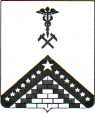 ПРИКАЗот __27.11.2018	№ 1184-О	г. ГулькевичиО формировании экспертной комиссии по проверке и оцениванию
итогового сочинения (изложения) в муниципальном образовании
Гулькевичский район в 2018-2019 учебном годуВ соответствии с приказом Минобрнауки России от 26 декабря 2013 года № 1400 «Об утверждении Порядка проведения государственной итоговой аттестации по образовательным программам среднего общего образования», письмом Рособрнадзора от 23 октября 2018 года № 10-875, приказом министерства образования, науки и молодежной политики Краснодарского края от 13 ноября 2018 года № 4028 «Об утверждении Порядка проведения итогового сочинения (изложения) в Краснодарском крае в 2018-2019 учебном году», в целях обеспечения организации и проведения итогового сочинения (изложения) в муниципальном образовании Гулькевичский район в 2018-2019 учебном году, объективной оценки итогового сочинения (изложения) приказываю:Утвердить состав экспертной комиссии по проверке и оцениванию итогового сочинения (изложения) в муниципальном образовании Гулькевичский район в 2018-2019 учебном году (Приложение).Ответственному за проверку и оценивание итогового сочинения (изложения) ведущего специалиста управления образования администрации муниципального образования Гулькевичский район М.А. Грушину: организовать работу экспертной комиссии в соответствии с рекомендациями;организовать перенос результатов проверки из копий бланков регистрации в оригиналы.Руководителям общеобразовательных организаций:довести до сведения членов экспертной комиссии по проверке и оцениванию итогового сочинения (изложения) информацию о времени и месте работы комиссии под роспись;обеспечить прибытие членов экспертной комиссии по проверке и оцениванию итогового сочинения (изложения) в пункт проверки и оценивания итогового сочинения (изложения) в муниципальномобразовании Гулькевичский район в 2018-2019 учебном году в 9.00 6,7 декабря 2018 года.Контроль за выполнением настоящего приказа оставляю за собой.Приказ вступает в силу со дня его подписания.И. О. начальника управления образования администрации муниципального образованияГулькевичский район	Н. В. ВерушкинаПроект подготовлен и внесён:Ведущим специалистом управления образования администрации муниципального образованияГулькевичский район	М.А. ГрушинаПРИЛОЖЕНИЕк приказу управления образования администрации муниципального образования Гулькевичский район от 27.11.2018	№ 1184-ОСоставэкспертной комиссии по проверке и оцениванию итогового сочинения
(изложения) в муниципальном образовании Гулькевичский районв 2018-2019 учебном годуМусинова Наталья              учитель русского языка и литературы Викторовна                          МБОУ СОШ № 3 г. Гулькевичи, председатель          экспертной комиссии;Храмова Зоя Владиленовна	учитель русского языка и литературы                                                  МАОУ СОШ№ 1 г. Гулькевичи, заместительпредседателя экспертной комиссии.И. О начальника управления образования
 администрации  муниципального образования
Гулькевичский район                                                         Н. В. ВерушкинаЧлены комиссии:Члены комиссии:Никитченко Ирина Анатольевнаучитель русского языка и литературы МБОУ СОШ №16,  п. Красносельского Васильева Людмила Ивановнаучитель русского языка и литературы МБОУ СОШ № 21 с. ПушкинскогоПархомненко Любовь Васильевнаучитель русского языка и литературы МБОУ СОШ № 16 п.  КрасносельскогоОстрожная Елена Викторовнаучитель русского языка и литературы МБОУ СОШ № 13 им. В.В. ГорбаткоЖаворонко Елена Николаевнаучитель русского языка и литературы МБОУ СОШ № 18 с. Николенского;Махновская Ирина Анатольевнаучитель русского языка и литературы МБОУ СОШ № 7 г. Гулькевичи;Епихина Людмила Александровнаучитель русского языка и литературы МБОУ СОШ № 9 с. НовоукраинскоеРедкоус Ирина Евгеньевнаучитель русского языка и литературы        - МБОУ СОШ № 2  г. ГулькевичиБиндер Ирина  Николаевна- учитель русского языка и литературы  МБОУ СОШ № 4 г. Гулькевичи